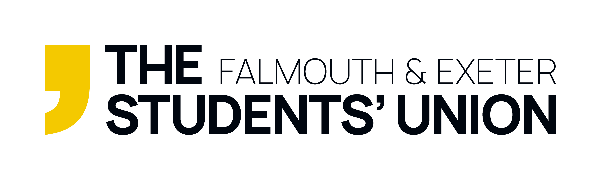 AGM Minutes TemplateDateTimeVenueNumber in AttendanceReview of the YearFuture PlansCommittee Structure ReviewConstitution ReviewElection Results (optional)Any agenda items(put forward prior to the meeting)